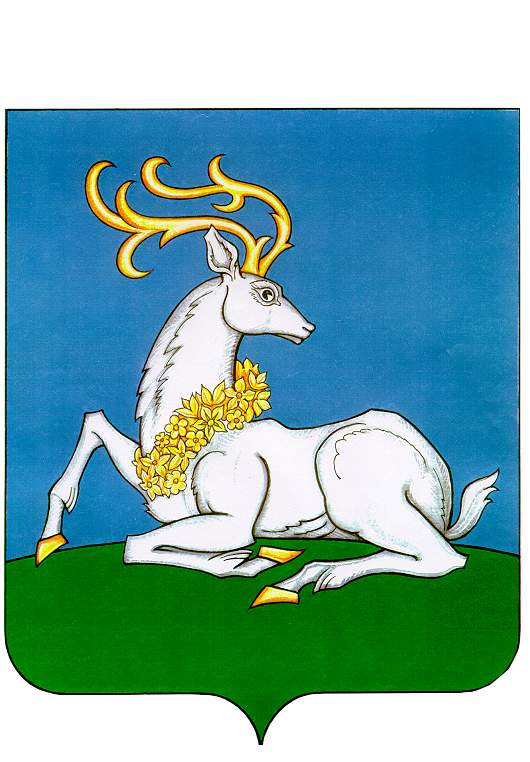 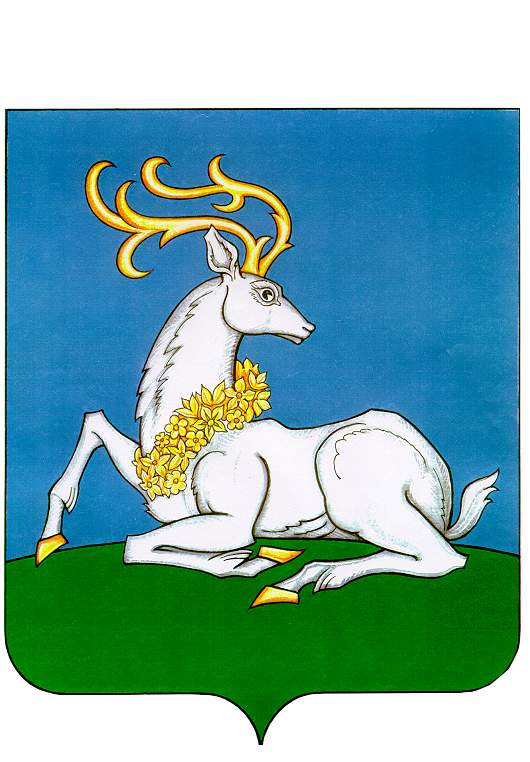 АДМИНИСТРАЦИЯОДИНЦОВСКОГО ГОРОДСКОГО ОКРУГАМОСКОВСКОЙ ОБЛАСТИПОСТАНОВЛЕНИЕ20.11.2023 № 7800В соответствии с Порядком разработки и реализации муниципальных программ Одинцовского городского округа Московской области, утвержденным постановлением Администрации Одинцовского городского округа Московской области от 30.12.2022 № 7905, в связи с изменением объемов финансирования мероприятий на 2023 год и плановый период 2024 -2027 годы, значений целевых показателей и изменениями редакционного характера муниципальной программы Одинцовского городского округа Московской области «Цифровое муниципальное образование» на 2023 - 2027 годы,ПОСТАНОВЛЯЮ:Внести в муниципальную программу Одинцовского городского округа Московской области «Цифровое муниципальное образование» на 2023 -2027 годы, утвержденную постановлением Администрации Одинцовского городского округа Московской области от 18.11.2022 № 6838 (в редакции от 27.06.2023 №4028) (далее - Муниципальная программа), следующие изменения:в паспорте Муниципальной программы раздел «Источники финансирования муниципальной программы, в том числе по годам реализации программы (тыс. руб.)» изложить в следующей редакции:«»;приложения 1,2 к Муниципальной программе изложить в редакции согласно приложениям 1,2 соответственно к настоящему постановлению;строку 5 раздела «Основное мероприятие 02 Временное хранение, комплектование, учет и использование архивных документов, относящихся к собственности Московской области и временно хранящихся в муниципальных архивах» приложения 4 к Муниципальной программе изложить в следующей редакции:«».2. Опубликовать настоящее постановление в официальных средствах массовой информации и разместить на официальном сайте Одинцовского городского округа Московской области в сети «Интернет».3. Настоящее постановление вступает в силу со дня его официального опубликования. Глава Одинцовского городского округа					     А.Р. ИвановПриложение 2 к постановлению Администрации Одинцовского городского округаМосковской областиот «20» 11.2023 № 7800«Приложение 2 к муниципальной программеЦелевые показатели муниципальной программы «Цифровое муниципальное образование»».Начальник Управления информационных технологий,информационной безопасности и связи													В.И. ТерехинО внесении изменений в муниципальную программу Одинцовского городского округа Московской области «Цифровое муниципальное образование» на 2023-2027 годыИсточники финансирования муниципальной программы, в том числе по годам реализации программы (тыс. руб.) Расходы (тыс. рублей)Расходы (тыс. рублей)Расходы (тыс. рублей)Расходы (тыс. рублей)Расходы (тыс. рублей)Расходы (тыс. рублей)Источники финансирования муниципальной программы, в том числе по годам реализации программы (тыс. руб.) Всего2023год2024 год2025 год2026 год2027 годСредства федерального бюджета9 590,610009 590,610000,000000,000000,000000,00000Средства бюджета Московской области15 134,8700015 134,870000,000000,000000,000000,00000Средства бюджета Одинцовского городского округа2 392 464,64538528 655,45738465 113,29700468 282,29700465 532,29700464 881,29700Всего, в том числе по годам:2 417 190,12538553 380,93738465 113,29700468 282,29700465 532,29700464 881,297005Мероприятие 02.02Проведение капитального (текущего) ремонта и        технического переоснащения помещений, выделенных муниципальным архивамПроведен капитальный (текущий) ремонт и/или техническое переоснащение помещений, выделенных для хранения архивных документов, относящихся к собственности Московской областиединицаК=Кф/Кп,где:К - количество помещений, выделенных для хранения архивных документов, относящихся к собственности Московской области, на которых проведены работы по капитальному (текущему) ремонту и техническому переоснащению;Кф – количество помещений, выделенных для хранения архивных документов, относящихся к собственности Московской области, на которых проведены работы по капитальному (текущему) ремонту и техническому переоснащению в текущем году;Кп - количество помещений, выделенных для хранения архивных документов, относящихся к собственности Московской области, на которых предусмотрено проведение работ по капитальному (текущему) ремонту и техническому переоснащению Универсальный передаточный документ, счет, товарная накладная, акт о приемке-передаче товара, акт сдачи-приемки работ, акт о приемке выполненных работ (форма     КС-2), справка о стоимости выполненных работ и затрат (форма КС-3)Периодичность представления – ежеквартально, нарастающим итогомПриложение 1 к постановлению
Администрации Одинцовского городского округа
Московской области
от "20" 11.  2023 № 7800"Приложение 1
к муниципальной программеПеречень мероприятий муниципальной программы "Цифровое муниципальное образование"Перечень мероприятий муниципальной программы "Цифровое муниципальное образование"Перечень мероприятий муниципальной программы "Цифровое муниципальное образование"Перечень мероприятий муниципальной программы "Цифровое муниципальное образование"Перечень мероприятий муниципальной программы "Цифровое муниципальное образование"Перечень мероприятий муниципальной программы "Цифровое муниципальное образование"Перечень мероприятий муниципальной программы "Цифровое муниципальное образование"Перечень мероприятий муниципальной программы "Цифровое муниципальное образование"Перечень мероприятий муниципальной программы "Цифровое муниципальное образование"Перечень мероприятий муниципальной программы "Цифровое муниципальное образование"Перечень мероприятий муниципальной программы "Цифровое муниципальное образование"Перечень мероприятий муниципальной программы "Цифровое муниципальное образование"Перечень мероприятий муниципальной программы "Цифровое муниципальное образование"Перечень мероприятий муниципальной программы "Цифровое муниципальное образование"Перечень мероприятий муниципальной программы "Цифровое муниципальное образование"№№ п/пМероприятия по реализации подпрограммыСрок исполнения мероприятияИсточники финансированияВсегоОбъем финансирования по годам, (тыс. рублей)Объем финансирования по годам, (тыс. рублей)Объем финансирования по годам, (тыс. рублей)Объем финансирования по годам, (тыс. рублей)Объем финансирования по годам, (тыс. рублей)Объем финансирования по годам, (тыс. рублей)Объем финансирования по годам, (тыс. рублей)Объем финансирования по годам, (тыс. рублей)Объем финансирования по годам, (тыс. рублей)Ответственный за выполнение мероприятия подпрограммы№№ п/пМероприятия по реализации подпрограммы(годы)Источники финансирования(тыс. руб.)202320232023202320232024202520262027Ответственный за выполнение мероприятия подпрограммы12345666667891011Подпрограмма 1 «Повышение качества и доступности предоставления государственных и муниципальных услуг на базе многофункциональных центров предоставления государственных и муниципальных услуг»Подпрограмма 1 «Повышение качества и доступности предоставления государственных и муниципальных услуг на базе многофункциональных центров предоставления государственных и муниципальных услуг»Подпрограмма 1 «Повышение качества и доступности предоставления государственных и муниципальных услуг на базе многофункциональных центров предоставления государственных и муниципальных услуг»Подпрограмма 1 «Повышение качества и доступности предоставления государственных и муниципальных услуг на базе многофункциональных центров предоставления государственных и муниципальных услуг»Подпрограмма 1 «Повышение качества и доступности предоставления государственных и муниципальных услуг на базе многофункциональных центров предоставления государственных и муниципальных услуг»Подпрограмма 1 «Повышение качества и доступности предоставления государственных и муниципальных услуг на базе многофункциональных центров предоставления государственных и муниципальных услуг»Подпрограмма 1 «Повышение качества и доступности предоставления государственных и муниципальных услуг на базе многофункциональных центров предоставления государственных и муниципальных услуг»Подпрограмма 1 «Повышение качества и доступности предоставления государственных и муниципальных услуг на базе многофункциональных центров предоставления государственных и муниципальных услуг»Подпрограмма 1 «Повышение качества и доступности предоставления государственных и муниципальных услуг на базе многофункциональных центров предоставления государственных и муниципальных услуг»Подпрограмма 1 «Повышение качества и доступности предоставления государственных и муниципальных услуг на базе многофункциональных центров предоставления государственных и муниципальных услуг»Подпрограмма 1 «Повышение качества и доступности предоставления государственных и муниципальных услуг на базе многофункциональных центров предоставления государственных и муниципальных услуг»Подпрограмма 1 «Повышение качества и доступности предоставления государственных и муниципальных услуг на базе многофункциональных центров предоставления государственных и муниципальных услуг»Подпрограмма 1 «Повышение качества и доступности предоставления государственных и муниципальных услуг на базе многофункциональных центров предоставления государственных и муниципальных услуг»Подпрограмма 1 «Повышение качества и доступности предоставления государственных и муниципальных услуг на базе многофункциональных центров предоставления государственных и муниципальных услуг»Подпрограмма 1 «Повышение качества и доступности предоставления государственных и муниципальных услуг на базе многофункциональных центров предоставления государственных и муниципальных услуг»1.Основное мероприятие 01. 
Организация деятельности многофункциональных центров предоставления государственных и муниципальных услуг2023-2027Итого, в том числе:0,000000,000000,000000,000000,000000,000000,000000,000000,000000,000001.Основное мероприятие 01. 
Организация деятельности многофункциональных центров предоставления государственных и муниципальных услуг2023-2027Средства бюджета Московской области0,000000,000000,000000,000000,000000,000000,000000,000000,000000,000001.Основное мероприятие 01. 
Организация деятельности многофункциональных центров предоставления государственных и муниципальных услуг2023-2027Средства бюджета Одинцовского городского округа0,000000,000000,000000,000000,000000,000000,000000,000000,000000,000001.1.Мероприятия 01.01. Софинансирование расходов на организацию деятельности многофункциональных центров предоставления государственных и муниципальных услуг2023-2027Итого, в том числе:0,000000,000000,000000,000000,000000,000000,000000,000000,000000,00000МКУ МФЦ
Администрация Одинцовского ГО1.1.Мероприятия 01.01. Софинансирование расходов на организацию деятельности многофункциональных центров предоставления государственных и муниципальных услуг2023-2027Средства бюджета Московской области0,000000,000000,000000,000000,000000,000000,000000,000000,000000,00000МКУ МФЦ
Администрация Одинцовского ГО1.1.Мероприятия 01.01. Софинансирование расходов на организацию деятельности многофункциональных центров предоставления государственных и муниципальных услуг2023-2027Средства бюджета Одинцовского городского округа0,000000,000000,000000,000000,000000,000000,000000,000000,000000,00000МКУ МФЦ
Администрация Одинцовского ГО1.1.Количество выплат стимулирующего характера (единица) ххВсего2023 годВ том числе по кварталамВ том числе по кварталамВ том числе по кварталамВ том числе по кварталам2024202520262027х1.1.Количество выплат стимулирующего характера (единица) ххВсего2023 годIIIIIIIV2024202520262027х1.1.Количество выплат стимулирующего характера (единица) хх11---11111х2.Основное мероприятие 02. Совершенствование системы предоставления государственных и муниципальных услуг по принципу одного окна в многофункциональных центрах предоставления государственных и муниципальных услуг2023-2027Итого, в том числе:4 350,00000799,00000799,00000799,00000799,00000799,00000845,00000878,00000914,00000914,000002.Основное мероприятие 02. Совершенствование системы предоставления государственных и муниципальных услуг по принципу одного окна в многофункциональных центрах предоставления государственных и муниципальных услуг2023-2027Средства бюджета Московской области488,00000488,00000488,00000488,00000488,00000488,000000,000000,000000,000000,000002.Основное мероприятие 02. Совершенствование системы предоставления государственных и муниципальных услуг по принципу одного окна в многофункциональных центрах предоставления государственных и муниципальных услуг2023-2027Средства бюджета Одинцовского городского округа3 862,00000311,00000311,00000311,00000311,00000311,00000845,00000878,00000914,00000914,000002.1.Мероприятие 02.01. Техническая поддержка программно-технических комплексов для оформления паспортов гражданина Российской Федерации, удостоверяющих личность гражданина Российской Федерации за пределами территории Российской Федерации, в многофункциональных центрах предоставления государственных и муниципальных услуг

(Справочно: с 01.01.2024 Мероприятие в рамках ГП МО -  Техническая поддержка программно-технических комплексов для оформления паспортов гражданина Российской Федерации, удостоверяющих личность гражданина Российской Федерации за пределами территории Российской Федерации, в многофункциональных центрах предоставления госудрственных и муниципальных услуг)2023-2027Итого, в том числе:4 350,00000799,00000799,00000799,00000799,00000799,00000845,00000878,00000914,00000914,00000МКУ МФЦ
Администрация Одинцовского ГО2.1.Мероприятие 02.01. Техническая поддержка программно-технических комплексов для оформления паспортов гражданина Российской Федерации, удостоверяющих личность гражданина Российской Федерации за пределами территории Российской Федерации, в многофункциональных центрах предоставления государственных и муниципальных услуг

(Справочно: с 01.01.2024 Мероприятие в рамках ГП МО -  Техническая поддержка программно-технических комплексов для оформления паспортов гражданина Российской Федерации, удостоверяющих личность гражданина Российской Федерации за пределами территории Российской Федерации, в многофункциональных центрах предоставления госудрственных и муниципальных услуг)2023-2027Средства бюджета Московской области488,00000488,00000488,00000488,00000488,00000488,000000,000000,000000,000000,00000МКУ МФЦ
Администрация Одинцовского ГО2.1.Мероприятие 02.01. Техническая поддержка программно-технических комплексов для оформления паспортов гражданина Российской Федерации, удостоверяющих личность гражданина Российской Федерации за пределами территории Российской Федерации, в многофункциональных центрах предоставления государственных и муниципальных услуг

(Справочно: с 01.01.2024 Мероприятие в рамках ГП МО -  Техническая поддержка программно-технических комплексов для оформления паспортов гражданина Российской Федерации, удостоверяющих личность гражданина Российской Федерации за пределами территории Российской Федерации, в многофункциональных центрах предоставления госудрственных и муниципальных услуг)2023-2027Средства бюджета Одинцовского городского округа3 862,00000311,00000311,00000311,00000311,00000311,00000845,00000878,00000914,00000914,00000МКУ МФЦ
Администрация Одинцовского ГО2.1.Количество программно-технических комплексов для оформления паспортов гражданина Российской Федерации, удостоверяющих личность гражданина Российской Федерации за пределами территории Российской Федерации в МФЦ,  в отношении которых осуществлена техническая поддержка (единица)ххВсего2023 годВ том числе по кварталамВ том числе по кварталамВ том числе по кварталамВ том числе по кварталам2024202520262027х2.1.Количество программно-технических комплексов для оформления паспортов гражданина Российской Федерации, удостоверяющих личность гражданина Российской Федерации за пределами территории Российской Федерации в МФЦ,  в отношении которых осуществлена техническая поддержка (единица)ххВсего2023 годIIIIIIIV2024202520262027х2.1.Количество программно-технических комплексов для оформления паспортов гражданина Российской Федерации, удостоверяющих личность гражданина Российской Федерации за пределами территории Российской Федерации в МФЦ,  в отношении которых осуществлена техническая поддержка (единица)хх1111111111хИтого по подпрограмме: «Повышение качества и доступности предоставления государственных и муниципальных услуг на базе многофункциональных центров предоставления государственных и муниципальных услуг»Итого по подпрограмме: «Повышение качества и доступности предоставления государственных и муниципальных услуг на базе многофункциональных центров предоставления государственных и муниципальных услуг»Итого по подпрограмме: «Повышение качества и доступности предоставления государственных и муниципальных услуг на базе многофункциональных центров предоставления государственных и муниципальных услуг»Итого:4 350,00000799,00000799,00000799,00000799,00000799,00000845,00000878,00000914,00000914,00000Итого по подпрограмме: «Повышение качества и доступности предоставления государственных и муниципальных услуг на базе многофункциональных центров предоставления государственных и муниципальных услуг»Итого по подпрограмме: «Повышение качества и доступности предоставления государственных и муниципальных услуг на базе многофункциональных центров предоставления государственных и муниципальных услуг»Итого по подпрограмме: «Повышение качества и доступности предоставления государственных и муниципальных услуг на базе многофункциональных центров предоставления государственных и муниципальных услуг»Средства бюджета Московской области488,00000488,00000488,00000488,00000488,00000488,000000,000000,000000,000000,00000Итого по подпрограмме: «Повышение качества и доступности предоставления государственных и муниципальных услуг на базе многофункциональных центров предоставления государственных и муниципальных услуг»Итого по подпрограмме: «Повышение качества и доступности предоставления государственных и муниципальных услуг на базе многофункциональных центров предоставления государственных и муниципальных услуг»Итого по подпрограмме: «Повышение качества и доступности предоставления государственных и муниципальных услуг на базе многофункциональных центров предоставления государственных и муниципальных услуг»Средства бюджета Одинцовского городского округа3 862,00000311,00000311,00000311,00000311,00000311,00000845,00000878,00000914,00000914,00000Подпрограмма 2 «Развитие информационной и технологической инфраструктуры экосистемы цифровой экономики муниципального образования Московской области»Подпрограмма 2 «Развитие информационной и технологической инфраструктуры экосистемы цифровой экономики муниципального образования Московской области»Подпрограмма 2 «Развитие информационной и технологической инфраструктуры экосистемы цифровой экономики муниципального образования Московской области»Подпрограмма 2 «Развитие информационной и технологической инфраструктуры экосистемы цифровой экономики муниципального образования Московской области»Подпрограмма 2 «Развитие информационной и технологической инфраструктуры экосистемы цифровой экономики муниципального образования Московской области»Подпрограмма 2 «Развитие информационной и технологической инфраструктуры экосистемы цифровой экономики муниципального образования Московской области»Подпрограмма 2 «Развитие информационной и технологической инфраструктуры экосистемы цифровой экономики муниципального образования Московской области»Подпрограмма 2 «Развитие информационной и технологической инфраструктуры экосистемы цифровой экономики муниципального образования Московской области»Подпрограмма 2 «Развитие информационной и технологической инфраструктуры экосистемы цифровой экономики муниципального образования Московской области»Подпрограмма 2 «Развитие информационной и технологической инфраструктуры экосистемы цифровой экономики муниципального образования Московской области»Подпрограмма 2 «Развитие информационной и технологической инфраструктуры экосистемы цифровой экономики муниципального образования Московской области»Подпрограмма 2 «Развитие информационной и технологической инфраструктуры экосистемы цифровой экономики муниципального образования Московской области»Подпрограмма 2 «Развитие информационной и технологической инфраструктуры экосистемы цифровой экономики муниципального образования Московской области»Подпрограмма 2 «Развитие информационной и технологической инфраструктуры экосистемы цифровой экономики муниципального образования Московской области»Подпрограмма 2 «Развитие информационной и технологической инфраструктуры экосистемы цифровой экономики муниципального образования Московской области»1Основное мероприятие 01. Информационная инфраструктура2023-2027Средства бюджета Одинцовского городского округа149 566,4194531 537,2314531 537,2314531 537,2314531 537,2314531 537,2314529 507,2970029 507,2970029 507,2970029 507,297001.1Мероприятие 01.01. Обеспечение доступности для населения муниципального образования Московской области современных услуг широкополосного доступа в сеть Интернет2023-2027Средства бюджета Одинцовского городского округа0,000000,000000,000000,000000,000000,000000,000000,000000,000000,00000Управление информационных технологий, информационной безопасности и связи
Управление ЖКХ1.2.Мероприятие 01.02. Обеспечение ОМСУ муниципального образования Московской области широкополосным доступом в сеть Интернет, телефонной связью, иными услугами электросвязи2023-2027Средства бюджета Одинцовского городского округа13 756,998562 756,998562 756,998562 756,998562 756,998562 756,998562 750,000002 750,000002 750,000002 750,00000Управление информационных технологий, информационной безопасности и связи1.3.Мероприятие 01.03. Подключение ОМСУ муниципального образования Московской области к единой интегрированной мультисервисной телекоммуникационной сети Правительства Московской области для нужд ОМСУ муниципального образования Московской области и обеспечения совместной работы в ней2023-2027Средства бюджета Одинцовского городского округа12 732,776442 664,776442 664,776442 664,776442 664,776442 664,776442 517,000002 517,000002 517,000002 517,00000Управление информационных технологий, информационной безопасности и связи1.4.Мероприятие 01.04. Обеспечение оборудованием и поддержание его работоспособности2023-2027Средства бюджета Одинцовского городского округа49 378,6140011 198,6140011 198,6140011 198,6140011 198,6140011 198,614009 545,000009 545,000009 545,000009 545,00000Управление информационных технологий, информационной безопасности и связи1.5Мероприятие 01.05. Обеспечение организаций дошкольного, начального общего, основного общего и среднего общего образования, находящихся в ведении органов местного самоуправления муниципальных образований Московской области, доступом в информационно-телекоммуникационную сеть «Интернет» за счет средств местного бюджета2023-2027Средства бюджета Одинцовского городского округа73 698,0304514 916,8424514 916,8424514 916,8424514 916,8424514 916,8424514 695,2970014 695,2970014 695,2970014 695,29700Управление образования2Основное мероприятие 02. Информационная безопасность2023-2027Средства бюджета Одинцовского городского округа7 283,600332 939,600332 939,600332 939,600332 939,600332 939,600331 086,000001 086,000001 086,000001 086,000002.1.Мероприятие 02.01. Приобретение, установка, настройка, монтаж и техническое обслуживание сертифицированных по требованиям безопасности информации технических, программных и программно-технических средств защиты конфиденциальной информации и персональных данных, антивирусного программного обеспечения, средств электронной подписи, средств защиты информационно-технологической и телекоммуникационной инфраструктуры от компьютерных атак, а также проведение мероприятий по защите информации и аттестации по требованиям безопасности информации объектов информатизации, ЦОД и ИС, используемых ОМСУ муниципального образования Московской области2023-2027Средства бюджета Одинцовского городского округа7 283,600332 939,600332 939,600332 939,600332 939,600332 939,600331 086,000001 086,000001 086,000001 086,00000Управление информационных технологий, информационной безопасности и связи3Основное мероприятие 03. Цифровое государственное управление2023-2027Средства бюджета Одинцовского городского округа65 155,8906715 511,8906715 511,8906715 511,8906715 511,8906715 511,8906712 411,0000012 411,0000012 411,0000012 411,000003.1.Мероприятие 03.01. Обеспечение программными продуктами2023-2027Средства бюджета Одинцовского городского округа28 525,150674 525,150674 525,150674 525,150674 525,150674 525,150676 000,000006 000,000006 000,000006 000,00000Управление информационных технологий, информационной безопасности и связи3.2.Мероприятие 03.02. Внедрение и сопровождение информационных систем поддержки оказания государственных и муниципальных услуг и обеспечивающих функций и контроля результативности деятельности ОМСУ муниципального образования Московской области2023-2027Средства бюджета Одинцовского городского округа3 959,000003 015,000003 015,000003 015,000003 015,000003 015,00000236,00000236,00000236,00000236,00000Управление информационных технологий, информационной безопасности и связи3.3.Мероприятие 03.03. Развитие и сопровождение муниципальных информационных систем обеспечения деятельности ОМСУ муниципального образования Московской области2023-2027Средства бюджета Одинцовского городского округа32 671,740007 971,740007 971,740007 971,740007 971,740007 971,740006 175,000006 175,000006 175,000006 175,00000Управление информационных технологий, информационной безопасности и связи4Основное мероприятие E4.  
«Цифровая образовательная среда»2023-2027Итого, в том числе:17 496,1670013 107,1670013 107,1670013 107,1670013 107,1670013 107,16700301,000003 437,00000651,000000,000004Основное мероприятие E4.  
«Цифровая образовательная среда»2023-2027Средства Федерального бюджета 9 590,610009590,610009590,610009590,610009590,610009590,610000,000000,000000,000000,000004Основное мероприятие E4.  
«Цифровая образовательная среда»2023-2027Средства бюджета Московской области3 196,870003196,870003196,870003196,870003196,870003196,870000,000000,000000,000000,000004Основное мероприятие E4.  
«Цифровая образовательная среда»2023-2027Средства бюджета Одинцовского городского округа4 708,68700319,68700319,68700319,68700319,68700319,68700301,000003437,00000651,000000,000004.1Мероприятие E4.04. Обеспечение образовательных организаций материально-технической базой для внедрения цифровой образовательной среды2023-2027Итого, в том числе:13 107,1670013 107,1670013 107,1670013 107,1670013 107,1670013 107,167000,000000,000000,000000,00000Управление образования4.1Мероприятие E4.04. Обеспечение образовательных организаций материально-технической базой для внедрения цифровой образовательной среды2023-2027Средства Федерального бюджета 9 590,610009 590,610009 590,610009 590,610009 590,610009 590,610000,000000,000000,000000,00000Управление образования4.1Мероприятие E4.04. Обеспечение образовательных организаций материально-технической базой для внедрения цифровой образовательной среды2023-2027Средства бюджета Московской области3 196,870003 196,870003 196,870003 196,870003 196,870003 196,870000,000000,000000,000000,00000Управление образования4.1Мероприятие E4.04. Обеспечение образовательных организаций материально-технической базой для внедрения цифровой образовательной среды2023-2027Средства бюджета Одинцовского городского округа319,68700319,68700319,68700319,68700319,68700319,687000,000000,000000,000000,00000Управление образованияОбразовательные организации обеспечены комплектами оборудования, включающими средства вычислительной техники, программное обеспечение и презентационное оборудование, для внедрения цифровой образовательной среды (единица)ххВсего2023 годВ том числе по кварталамВ том числе по кварталамВ том числе по кварталамВ том числе по кварталам2024202520262027хОбразовательные организации обеспечены комплектами оборудования, включающими средства вычислительной техники, программное обеспечение и презентационное оборудование, для внедрения цифровой образовательной среды (единица)ххВсего2023 годIIIIIIIV2024202520262027хОбразовательные организации обеспечены комплектами оборудования, включающими средства вычислительной техники, программное обеспечение и презентационное оборудование, для внедрения цифровой образовательной среды (единица)хх773337----х4.2Мероприятие E4.05. Обновление и техническое обслуживание (ремонт) средств (программного обеспечения и оборудования), приобретённых в рамках субсидий на внедрение целевой модели цифровой образовательной среды в общеобразовательных организациях, на государственную поддержку образовательных организаций в целях оснащения (обновления) их компьютерным, мультимедийным, презентационным оборудованием и программным обеспечением в рамках эксперимента по модернизации начального общего, основного общего и среднего общего образования
(Справочно: с 01.01.2024 Мероприятие в рамках ГП МО - Обновление и техническое обслуживание (ремонт) средств (программного обеспечения и оборудования), приобретённых в рамках субсидий на внедрение целевой модели цифровой образовательной среды в общеобразовательных организациях, на государственную поддержку образовательных организаций в целях оснащения (обновления) их компьютерным, мультимедийным, презентационным оборудованием и программным обеспечением в рамках эксперимента по модернизации начального общего, основного общего и среднего общего образования, на обеспечение образовательных организаций материально-технической базой для внедрения цифровой образовательной среды)2023-2027Итого, в том числе:4 389,000000,000000,000000,000000,000000,00000301,000003 437,00000651,000000,00000Управление образования4.2Мероприятие E4.05. Обновление и техническое обслуживание (ремонт) средств (программного обеспечения и оборудования), приобретённых в рамках субсидий на внедрение целевой модели цифровой образовательной среды в общеобразовательных организациях, на государственную поддержку образовательных организаций в целях оснащения (обновления) их компьютерным, мультимедийным, презентационным оборудованием и программным обеспечением в рамках эксперимента по модернизации начального общего, основного общего и среднего общего образования
(Справочно: с 01.01.2024 Мероприятие в рамках ГП МО - Обновление и техническое обслуживание (ремонт) средств (программного обеспечения и оборудования), приобретённых в рамках субсидий на внедрение целевой модели цифровой образовательной среды в общеобразовательных организациях, на государственную поддержку образовательных организаций в целях оснащения (обновления) их компьютерным, мультимедийным, презентационным оборудованием и программным обеспечением в рамках эксперимента по модернизации начального общего, основного общего и среднего общего образования, на обеспечение образовательных организаций материально-технической базой для внедрения цифровой образовательной среды)2023-2027Средства Федерального бюджета 0,000000,000000,000000,000000,000000,000000,000000,000000,000000,00000Управление образования4.2Мероприятие E4.05. Обновление и техническое обслуживание (ремонт) средств (программного обеспечения и оборудования), приобретённых в рамках субсидий на внедрение целевой модели цифровой образовательной среды в общеобразовательных организациях, на государственную поддержку образовательных организаций в целях оснащения (обновления) их компьютерным, мультимедийным, презентационным оборудованием и программным обеспечением в рамках эксперимента по модернизации начального общего, основного общего и среднего общего образования
(Справочно: с 01.01.2024 Мероприятие в рамках ГП МО - Обновление и техническое обслуживание (ремонт) средств (программного обеспечения и оборудования), приобретённых в рамках субсидий на внедрение целевой модели цифровой образовательной среды в общеобразовательных организациях, на государственную поддержку образовательных организаций в целях оснащения (обновления) их компьютерным, мультимедийным, презентационным оборудованием и программным обеспечением в рамках эксперимента по модернизации начального общего, основного общего и среднего общего образования, на обеспечение образовательных организаций материально-технической базой для внедрения цифровой образовательной среды)2023-2027Средства бюджета Московской области0,000000,000000,000000,000000,000000,000000,000000,000000,000000,00000Управление образования4.2Мероприятие E4.05. Обновление и техническое обслуживание (ремонт) средств (программного обеспечения и оборудования), приобретённых в рамках субсидий на внедрение целевой модели цифровой образовательной среды в общеобразовательных организациях, на государственную поддержку образовательных организаций в целях оснащения (обновления) их компьютерным, мультимедийным, презентационным оборудованием и программным обеспечением в рамках эксперимента по модернизации начального общего, основного общего и среднего общего образования
(Справочно: с 01.01.2024 Мероприятие в рамках ГП МО - Обновление и техническое обслуживание (ремонт) средств (программного обеспечения и оборудования), приобретённых в рамках субсидий на внедрение целевой модели цифровой образовательной среды в общеобразовательных организациях, на государственную поддержку образовательных организаций в целях оснащения (обновления) их компьютерным, мультимедийным, презентационным оборудованием и программным обеспечением в рамках эксперимента по модернизации начального общего, основного общего и среднего общего образования, на обеспечение образовательных организаций материально-технической базой для внедрения цифровой образовательной среды)2023-2027Средства бюджета Одинцовского городского округа4 389,000000,000000,000000,000000,000000,00000301,000003 437,00000651,000000,00000Управление образования4.2Обеспечено обновление и техническое обслуживание (ремонт) средств (программного обеспечения и оборудования), приобретённых в рамках субсидий на внедрение целевой модели цифровой образовательной среды в общеобразовательных организациях, на государственную поддержку образовательных организаций в целях оснащения (обновления) их компьютерным, мультимедийным, презентационным оборудованием и программным обеспечением в рамках эксперимента по модернизации начального общего, основного общего и среднего общего образования (единица)ххВсего2023 годВ том числе по кварталамВ том числе по кварталамВ том числе по кварталамВ том числе по кварталам2024202520262027х4.2Обеспечено обновление и техническое обслуживание (ремонт) средств (программного обеспечения и оборудования), приобретённых в рамках субсидий на внедрение целевой модели цифровой образовательной среды в общеобразовательных организациях, на государственную поддержку образовательных организаций в целях оснащения (обновления) их компьютерным, мультимедийным, презентационным оборудованием и программным обеспечением в рамках эксперимента по модернизации начального общего, основного общего и среднего общего образования (единица)ххВсего2023 годIIIIIIIV2024202520262027х4.2Обеспечено обновление и техническое обслуживание (ремонт) средств (программного обеспечения и оборудования), приобретённых в рамках субсидий на внедрение целевой модели цифровой образовательной среды в общеобразовательных организациях, на государственную поддержку образовательных организаций в целях оснащения (обновления) их компьютерным, мультимедийным, презентационным оборудованием и программным обеспечением в рамках эксперимента по модернизации начального общего, основного общего и среднего общего образования (единица)хх25-----322--хИтого по подпрограмме  «Развитие информационной и технологической инфраструктуры экосистемы цифровой экономики муниципального образования Московской области»Итого по подпрограмме  «Развитие информационной и технологической инфраструктуры экосистемы цифровой экономики муниципального образования Московской области»Итого по подпрограмме  «Развитие информационной и технологической инфраструктуры экосистемы цифровой экономики муниципального образования Московской области»Итого:239 502,0774563 095,8894563 095,8894563 095,8894563 095,8894563 095,8894543 305,2970046 441,2970043 655,2970043 004,29700Итого по подпрограмме  «Развитие информационной и технологической инфраструктуры экосистемы цифровой экономики муниципального образования Московской области»Итого по подпрограмме  «Развитие информационной и технологической инфраструктуры экосистемы цифровой экономики муниципального образования Московской области»Итого по подпрограмме  «Развитие информационной и технологической инфраструктуры экосистемы цифровой экономики муниципального образования Московской области»Средства Федерального бюджета 9 590,610009 590,610009 590,610009 590,610009 590,610009 590,610000,000000,000000,000000,00000Итого по подпрограмме  «Развитие информационной и технологической инфраструктуры экосистемы цифровой экономики муниципального образования Московской области»Итого по подпрограмме  «Развитие информационной и технологической инфраструктуры экосистемы цифровой экономики муниципального образования Московской области»Итого по подпрограмме  «Развитие информационной и технологической инфраструктуры экосистемы цифровой экономики муниципального образования Московской области»Средства бюджета Московской области3 196,870003 196,870003 196,870003 196,870003 196,870003 196,870000,000000,000000,000000,00000Итого по подпрограмме  «Развитие информационной и технологической инфраструктуры экосистемы цифровой экономики муниципального образования Московской области»Итого по подпрограмме  «Развитие информационной и технологической инфраструктуры экосистемы цифровой экономики муниципального образования Московской области»Итого по подпрограмме  «Развитие информационной и технологической инфраструктуры экосистемы цифровой экономики муниципального образования Московской области»Средства бюджета Одинцовского городского округа226 714,5974550 308,4094550 308,4094550 308,4094550 308,4094550 308,4094543 305,2970046 441,2970043 655,2970043 004,29700Подпрограмма  3 «Обеспечивающая подпрограмма» Подпрограмма  3 «Обеспечивающая подпрограмма» Подпрограмма  3 «Обеспечивающая подпрограмма» Подпрограмма  3 «Обеспечивающая подпрограмма» Подпрограмма  3 «Обеспечивающая подпрограмма» Подпрограмма  3 «Обеспечивающая подпрограмма» Подпрограмма  3 «Обеспечивающая подпрограмма» Подпрограмма  3 «Обеспечивающая подпрограмма» Подпрограмма  3 «Обеспечивающая подпрограмма» Подпрограмма  3 «Обеспечивающая подпрограмма» Подпрограмма  3 «Обеспечивающая подпрограмма» Подпрограмма  3 «Обеспечивающая подпрограмма» Подпрограмма  3 «Обеспечивающая подпрограмма» Подпрограмма  3 «Обеспечивающая подпрограмма» Подпрограмма  3 «Обеспечивающая подпрограмма» 1.Основное мероприятие 01 Создание условий для реализации полномочий органов местного самоуправления2023-2027Итого, в том числе:2 153 580,70300469 728,70300469 728,70300469 728,70300469 728,70300469 728,70300420 963,00000420 963,00000420 963,00000420 963,000001.Основное мероприятие 01 Создание условий для реализации полномочий органов местного самоуправления2023-2027Средства бюджета Московской области0,000000,000000,000000,000000,000000,000000,000000,000000,000000,000001.Основное мероприятие 01 Создание условий для реализации полномочий органов местного самоуправления2023-2027Средства бюджета Одинцовского городского округа2 153 580,70300469 728,70300469 728,70300469 728,70300469 728,70300469 728,70300420 963,00000420 963,00000420 963,00000420 963,000001.1Мероприятие 01.01 Расходы на обеспечение деятельности (оказание услуг) муниципальных учреждений - многофункциональный центр  предоставления государственных и муниципальных услуг2023-2027Итого, в том числе:1 884 521,05429402 853,05429402 853,05429402 853,05429402 853,05429402 853,05429370 417,00000370 417,00000370 417,00000370 417,00000МКУ МФЦ,
Администрация Одинцовского ГО1.1Мероприятие 01.01 Расходы на обеспечение деятельности (оказание услуг) муниципальных учреждений - многофункциональный центр  предоставления государственных и муниципальных услуг2023-2027Средства бюджета Московской области0,000000,000000,000000,000000,000000,000000,000000,000000,000000,00000МКУ МФЦ,
Администрация Одинцовского ГО1.1Мероприятие 01.01 Расходы на обеспечение деятельности (оказание услуг) муниципальных учреждений - многофункциональный центр  предоставления государственных и муниципальных услуг2023-2027Средства бюджета Одинцовского городского округа1 884 521,05429402 853,05429402 853,05429402 853,05429402 853,05429402 853,05429370 417,00000370 417,00000370 417,00000370 417,00000МКУ МФЦ,
Администрация Одинцовского ГО1.2Мероприятие 01.02 Обеспечение оборудованием и поддержание работоспособности многофункциональных центров предоставления государственных и муниципальных услуг2023-2027Итого, в том числе:269 059,6487166 875,6487166 875,6487166 875,6487166 875,6487166 875,6487150 546,0000050 546,0000050 546,0000050 546,00000МКУ МФЦ,
Администрация Одинцовского ГО1.2Мероприятие 01.02 Обеспечение оборудованием и поддержание работоспособности многофункциональных центров предоставления государственных и муниципальных услуг2023-2027Средства бюджета Московской области0,000000,000000,000000,000000,000000,000000,000000,000000,000000,00000МКУ МФЦ,
Администрация Одинцовского ГО1.2Мероприятие 01.02 Обеспечение оборудованием и поддержание работоспособности многофункциональных центров предоставления государственных и муниципальных услуг2023-2027Средства бюджета Одинцовского городского округа269 059,6487166 875,6487166 875,6487166 875,6487166 875,6487166 875,6487150 546,0000050 546,0000050 546,0000050 546,00000МКУ МФЦ,
Администрация Одинцовского ГОИтого по подпрограмме  «Обеспечивающая подпрограмма» Итого по подпрограмме  «Обеспечивающая подпрограмма» Итого по подпрограмме  «Обеспечивающая подпрограмма» Итого:2 153 580,70300469 728,70300469 728,70300469 728,70300469 728,70300469 728,70300420 963,00000420 963,00000420 963,00000420 963,00000Итого по подпрограмме  «Обеспечивающая подпрограмма» Итого по подпрограмме  «Обеспечивающая подпрограмма» Итого по подпрограмме  «Обеспечивающая подпрограмма» Средства бюджета Московской области0,000000,000000,000000,000000,000000,000000,000000,000000,000000,00000Итого по подпрограмме  «Обеспечивающая подпрограмма» Итого по подпрограмме  «Обеспечивающая подпрограмма» Итого по подпрограмме  «Обеспечивающая подпрограмма» Средства бюджета Одинцовского городского округа2 153 580,70300469 728,70300469 728,70300469 728,70300469 728,70300469 728,70300420 963,00000420 963,00000420 963,00000420 963,00000Подпрограмма  4 «Развитие архивного дела»Подпрограмма  4 «Развитие архивного дела»Подпрограмма  4 «Развитие архивного дела»Подпрограмма  4 «Развитие архивного дела»Подпрограмма  4 «Развитие архивного дела»Подпрограмма  4 «Развитие архивного дела»Подпрограмма  4 «Развитие архивного дела»Подпрограмма  4 «Развитие архивного дела»Подпрограмма  4 «Развитие архивного дела»Подпрограмма  4 «Развитие архивного дела»Подпрограмма  4 «Развитие архивного дела»Подпрограмма  4 «Развитие архивного дела»Подпрограмма  4 «Развитие архивного дела»Подпрограмма  4 «Развитие архивного дела»Подпрограмма  4 «Развитие архивного дела»1Основное мероприятие  01                                                                                                                                                                                                                                                                                      Хранение, комплектование, учет и использование архивных документов в муниципальных архивах2023-2027 гг.Итого:         3723,082003723,082003723,082003723,082003723,082003723,082000,000000,000000,000000,00000Управление архива1Основное мероприятие  01                                                                                                                                                                                                                                                                                      Хранение, комплектование, учет и использование архивных документов в муниципальных архивах2023-2027 гг.Средства бюджета Одинцовского городского округа 3723,082003723,082003723,082003723,082003723,082003723,082000,000000,000000,000000,00000Управление архива1.1.Мероприятие 01.01      
Укрепление материально-технической базы и проведение капитального (текущего) ремонта муниципального архива2023-2027 гг.Средства бюджета Одинцовского городского округа 0,000000,000000,000000,000000,000000,000000,000000,000000,000000,00000Управление архива1.1.Оказано услуг (проведено работ) по укреплению материально-технической базы муниципального архива за отчетный период, (единица) 2023-2027 гг.хВсего  Итого                   2023 годВ том числе по кварталам:В том числе по кварталам:В том числе по кварталам:В том числе по кварталам:2024 год2025 год2026 год2027 годУправление архива1.1.Оказано услуг (проведено работ) по укреплению материально-технической базы муниципального архива за отчетный период, (единица) 2023-2027 гг.хВсего  Итого                   2023 годIIIIIIIV2024 год2025 год2026 год2027 годУправление архива1.1.Оказано услуг (проведено работ) по укреплению материально-технической базы муниципального архива за отчетный период, (единица) 2023-2027 гг.хххххххххххУправление архива1.2.Мероприятие 01.02   
Расходы на обеспечение деятельности  муниципальных архивов2023-2027 гг.Средства бюджета Одинцовского городского округа 3723,082003723,082003723,082003723,082003723,082003723,082000,000000,000000,000000,00000Управление архива1.2.Обеспечено хранение, комплектование, учет и использование архивных документов, относящихся к муниципальной собственности, (единица хранения)2023-2027 гг.хВсего  Итого                   2023 годВ том числе по кварталам:В том числе по кварталам:В том числе по кварталам:В том числе по кварталам:2024 год2025 год2026 год2027 годУправление архива1.2.Обеспечено хранение, комплектование, учет и использование архивных документов, относящихся к муниципальной собственности, (единица хранения)2023-2027 гг.хВсего  Итого                   2023 годIIIIIIIV2024 год2025 год2026 год2027 годУправление архива1.2.Обеспечено хранение, комплектование, учет и использование архивных документов, относящихся к муниципальной собственности, (единица хранения)2023-2027 гг.х41 506415063955640206408564150641506415064150641506Управление архива1.3.Мероприятие 01.03 
 Проведение оцифрования архивных документов2023-2027 гг.Средства бюджета Одинцовского городского округа 0,000000,000000,000000,000000,000000,000000,000000,000000,000000,00000Управление архива1.3.Оцифровано архивных документов за отчетный период, (единиц хранения)2023-2027 гг.хВсего  Итого                   2023 годВ том числе по кварталам:В том числе по кварталам:В том числе по кварталам:В том числе по кварталам:2024 год2025 год2026 год2027 годУправление архива1.3.Оцифровано архивных документов за отчетный период, (единиц хранения)2023-2027 гг.хВсего  Итого                   2023 годIIIIIIIV2024 год2025 год2026 год2027 годУправление архива1.3.Оцифровано архивных документов за отчетный период, (единиц хранения)2023-2027 гг.х840840100300540840840840840840Управление архива2.Основное мероприятие 02 
Временное хранение, комплектование, учет и использование архивных документов, относящихся к собственности Московской области и временно хранящихся в муниципальных архивах2023-2027 гг.Итого:         16034,2629316034,2629316034,2629316034,2629316034,2629316034,262930,000000,000000,000000,00000Управление архива2.Основное мероприятие 02 
Временное хранение, комплектование, учет и использование архивных документов, относящихся к собственности Московской области и временно хранящихся в муниципальных архивах2023-2027 гг.Средства бюджета Московской области11450,0000011450,0000011450,0000011450,0000011450,0000011450,000000,000000,000000,000000,00000Управление архива2.Основное мероприятие 02 
Временное хранение, комплектование, учет и использование архивных документов, относящихся к собственности Московской области и временно хранящихся в муниципальных архивах2023-2027 гг.Средства бюджета Одинцовского городского округа 4584,262934584,262934584,262934584,262934584,262934584,262930,000000,000000,000000,00000Управление архива2.1.Мероприятие 02.01   
 Обеспечение переданных полномочий по временному хранению, комплектованию, учету и использованию архивных документов, относящихся к собственности Московской области и временно хранящихся в муниципальных архивах2023-2027 гг.Итого:         16034,2629316034,2629316034,2629316034,2629316034,2629316034,262930,000000,000000,000000,00000Управление архива2.1.Мероприятие 02.01   
 Обеспечение переданных полномочий по временному хранению, комплектованию, учету и использованию архивных документов, относящихся к собственности Московской области и временно хранящихся в муниципальных архивах2023-2027 гг.Средства бюджета Московской области11450,0000011450,0000011450,0000011450,0000011450,0000011450,000000,000000,000000,000000,00000Управление архива2.1.Мероприятие 02.01   
 Обеспечение переданных полномочий по временному хранению, комплектованию, учету и использованию архивных документов, относящихся к собственности Московской области и временно хранящихся в муниципальных архивах2023-2027 гг.Средства бюджета Одинцовского городского округа 4584,262934584,262934584,262934584,262934584,262934584,262930,000000,000000,000000,00000Управление архива2.1.Обеспечено хранение, комплектование, учет и использование архивных документов, относящихся к собственности Московской области, (единица хранения) 2023-2027 гг.хВсего  Итого                   2023 годВ том числе по кварталам:В том числе по кварталам:В том числе по кварталам:В том числе по кварталам:2024 год2025 год2026 год2027 годУправление архива2.1.Обеспечено хранение, комплектование, учет и использование архивных документов, относящихся к собственности Московской области, (единица хранения) 2023-2027 гг.хВсего  Итого                   2023 годIIIIIIIV2024 год2025 год2026 год2027 годУправление архива2.1.Обеспечено хранение, комплектование, учет и использование архивных документов, относящихся к собственности Московской области, (единица хранения) 2023-2027 гг.х86 473864738617386273863738647386473864738647386473Управление архива2.2.Мероприятие 02.02   
Проведение капитального (текущего) ремонта и        технического переоснащения помещений, выделенных муниципальным архивам2023-2027 гг.Средства бюджета Одинцовского городского округа 0,000000,000000,000000,000000,000000,000000,000000,000000,000000,00000Управление архива2.2.Проведен капитальный (текущий) ремонт и/или техническое переоснащение помещений, выделенных для хранения архивных документов, относящихся к собственности Московской области, (единиц) 2023-2027 гг.хВсего  Итого                   2023 годВ том числе по кварталам:В том числе по кварталам:В том числе по кварталам:В том числе по кварталам:2024 год2025 год2026 год2027 годУправление архива2.2.Проведен капитальный (текущий) ремонт и/или техническое переоснащение помещений, выделенных для хранения архивных документов, относящихся к собственности Московской области, (единиц) 2023-2027 гг.хВсего  Итого                   2023 годIIIIIIIV2024 год2025 год2026 год2027 годУправление архива2.2.Проведен капитальный (текущий) ремонт и/или техническое переоснащение помещений, выделенных для хранения архивных документов, относящихся к собственности Московской области, (единиц) 2023-2027 гг.хххххххххххУправление архиваИтого по подпрограмме  «Развитие архивного дела»Итого по подпрограмме  «Развитие архивного дела»Итого по подпрограмме  «Развитие архивного дела»Итого:19 757,3449319 757,3449319 757,3449319 757,3449319 757,3449319 757,344930,000000,000000,000000,00000Итого по подпрограмме  «Развитие архивного дела»Итого по подпрограмме  «Развитие архивного дела»Итого по подпрограмме  «Развитие архивного дела»Средства бюджета Московской области11 450,0000011 450,0000011 450,0000011 450,0000011 450,0000011 450,000000,000000,000000,000000,00000Итого по подпрограмме  «Развитие архивного дела»Итого по подпрограмме  «Развитие архивного дела»Итого по подпрограмме  «Развитие архивного дела»Средства бюджета Одинцовского городского округа8 307,344938 307,344938 307,344938 307,344938 307,344938 307,344930,000000,000000,000000,00000Итого по программе "Цифровое муниципальное образование"Итого по программе "Цифровое муниципальное образование"Итого по программе "Цифровое муниципальное образование"Итого:2 417 190,12538553 380,93738553 380,93738553 380,93738553 380,93738553 380,93738465 113,29700468 282,29700465 532,29700464 881,29700Итого по программе "Цифровое муниципальное образование"Итого по программе "Цифровое муниципальное образование"Итого по программе "Цифровое муниципальное образование"Средства Федерального бюджета 9 590,610009 590,610009 590,610009 590,610009 590,610009 590,610000,000000,000000,000000,00000Итого по программе "Цифровое муниципальное образование"Итого по программе "Цифровое муниципальное образование"Итого по программе "Цифровое муниципальное образование"Средства бюджета Московской области15 134,8700015 134,8700015 134,8700015 134,8700015 134,8700015 134,870000,000000,000000,000000,00000Итого по программе "Цифровое муниципальное образование"Итого по программе "Цифровое муниципальное образование"Итого по программе "Цифровое муниципальное образование"Средства бюджета Одинцовского городского округа2 392 464,64538528 655,45738528 655,45738528 655,45738528 655,45738528 655,45738465 113,29700468 282,29700465 532,29700464 881,29700".Начальник Управления бухгалтерского учета и отчетности                                                                                               Н.А. СтародубоваНачальник Управления информационных технологий, 
информационной безопасности и связи                                                                                                                                      В.И. Терехин№ п/пНаименование целевых показателей Тип показателяЕдиница измерения
(по ОКЕИ)Базовое значение за 2022 годПланируемое значение по годам реализацииПланируемое значение по годам реализацииПланируемое значение по годам реализацииПланируемое значение по годам реализацииПланируемое значение по годам реализацииНомер подпрограммы, мероприятий, оказывающих влияние на достижение показателя№ п/пНаименование целевых показателей Тип показателяЕдиница измерения
(по ОКЕИ)Базовое значение за 2022 год2023 год2024год2025 год2026 год2027годНомер подпрограммы, мероприятий, оказывающих влияние на достижение показателя12345678910111.Цель: Повышение эффективности муниципального управления, развитие информационного общества в Одинцовском городском округе Московской области и создание достаточных условий институционального и инфраструктурного характера для создания и (или) развития цифровой экономикиЦель: Повышение эффективности муниципального управления, развитие информационного общества в Одинцовском городском округе Московской области и создание достаточных условий институционального и инфраструктурного характера для создания и (или) развития цифровой экономикиЦель: Повышение эффективности муниципального управления, развитие информационного общества в Одинцовском городском округе Московской области и создание достаточных условий институционального и инфраструктурного характера для создания и (или) развития цифровой экономикиЦель: Повышение эффективности муниципального управления, развитие информационного общества в Одинцовском городском округе Московской области и создание достаточных условий институционального и инфраструктурного характера для создания и (или) развития цифровой экономикиЦель: Повышение эффективности муниципального управления, развитие информационного общества в Одинцовском городском округе Московской области и создание достаточных условий институционального и инфраструктурного характера для создания и (или) развития цифровой экономикиЦель: Повышение эффективности муниципального управления, развитие информационного общества в Одинцовском городском округе Московской области и создание достаточных условий институционального и инфраструктурного характера для создания и (или) развития цифровой экономикиЦель: Повышение эффективности муниципального управления, развитие информационного общества в Одинцовском городском округе Московской области и создание достаточных условий институционального и инфраструктурного характера для создания и (или) развития цифровой экономикиЦель: Повышение эффективности муниципального управления, развитие информационного общества в Одинцовском городском округе Московской области и создание достаточных условий институционального и инфраструктурного характера для создания и (или) развития цифровой экономикиЦель: Повышение эффективности муниципального управления, развитие информационного общества в Одинцовском городском округе Московской области и создание достаточных условий институционального и инфраструктурного характера для создания и (или) развития цифровой экономикиЦель: Повышение эффективности муниципального управления, развитие информационного общества в Одинцовском городском округе Московской области и создание достаточных условий институционального и инфраструктурного характера для создания и (или) развития цифровой экономикиЦель: Повышение эффективности муниципального управления, развитие информационного общества в Одинцовском городском округе Московской области и создание достаточных условий институционального и инфраструктурного характера для создания и (или) развития цифровой экономики1.1Уровень удовлетворенности граждан качеством предоставления государственных и муниципальных услугОтраслевойПриоритетныйпроцент98,9798,9998,9998,9998,9998,991.01.01, 1.02.011.2Доля рабочих мест, обеспеченных необходимым компьютерным оборудованием и услугами связи в соответствии с требованиями нормативных правовых актов Московской областиПриоритетный, отраслевой показательпроцент1001001001001001002.01.041.3Стоимостная доля закупаемого и (или) арендуемого ОМСУ муниципального образования Московской области отечественного программного обеспеченияПриоритетный показатель, региональный проект "Цифровое государственное управление"процент7575808080802.03.011.4Увеличение доли защищенных по требованиям безопасности информации информационных систем, используемых ОМСУ муниципального образования Московской области, в соответствии с категорией обрабатываемой информации, а также персональных компьютеров, используемых на рабочих местах работников, обеспеченных антивирусным программным обеспечением с регулярным обновлением соответствующих базПриоритетный, отраслевой показательпроцент1001001001001001002.02.011.5Доля работников ОМСУ муниципального образования Московской области, обеспеченных средствами электронной подписи в соответствии с установленными требованиямиПриоритетный, отраслевой показательпроцент1001001001001001002.02.011.6Доля электронного юридически значимого документооборота в органах местного самоуправления и подведомственных им учреждениях в Московской областиПриоритетный, показатель, Указ Президента Российской Федерации от 04.02.2021 № 68, «Цифровая зрелость»процент1001001001001001002.03.021.7Доля муниципальных (государственных) услуг, предоставленных без нарушения регламентного срока при оказании услуг в электронном виде на региональном портале государственных услугПриоритетный, показатель, Указ Президента Российской Федерации от 04.02.2021 № 68, «Цифровая зрелость»процент9898989898982.03.021.8Доля обращений за получением муниципальных (государственных) услуг в электронном виде с использованием РПГУ без необходимости личного посещения органов местного самоуправления и МФЦ от общего количества таких услугПриоритетный, показатель, региональный проект « Цифровое государственное управление», Соглашение от 16.12.2020 № 071-2019-D6001-50/2процент95,595,695,795,89696,22.03.021.9Быстро/качественно решаем - Доля сообщений, отправленных на портал «Добродел» пользователями с подтвержденной учётной записью ЕСИА, которые имеют признак повторной отправки, повторного переноса сроков решения, нарушения срока предоставления ответаПриоритетный, показатель, Рейтинг-45процент1111112.03.021.10Образовательные организации обеспечены материально-технической базой для внедрения цифровой образовательной средыПриоритетный, показатель, региональный проект «Цифровая образовательная среда», Субсидияединица37----2.Е4.04Цель: Повышение уровня сохранности документов Архивного фонда Московской области и других архивных документовЦель: Повышение уровня сохранности документов Архивного фонда Московской области и других архивных документовЦель: Повышение уровня сохранности документов Архивного фонда Московской области и других архивных документовЦель: Повышение уровня сохранности документов Архивного фонда Московской области и других архивных документовЦель: Повышение уровня сохранности документов Архивного фонда Московской области и других архивных документовЦель: Повышение уровня сохранности документов Архивного фонда Московской области и других архивных документовЦель: Повышение уровня сохранности документов Архивного фонда Московской области и других архивных документовЦель: Повышение уровня сохранности документов Архивного фонда Московской области и других архивных документовЦель: Повышение уровня сохранности документов Архивного фонда Московской области и других архивных документовЦель: Повышение уровня сохранности документов Архивного фонда Московской области и других архивных документовЦель: Повышение уровня сохранности документов Архивного фонда Московской области и других архивных документов1.11Доля архивных документов, хранящихся в муниципальном архиве в нормативных условиях, обеспечивающих их постоянное (вечное) и долговременное хранение, в общем количестве документов в муниципальном архиве Отраслевой показатель (приоритетный)процент100100----4.01.014.01.024.02.014.02.021.12Доля архивных фондов муниципального архива, внесенных в общеотраслевую базу данных «Архивный фонд», от общего количества архивных фондов, хранящихся в муниципальном архиве Отраслевой показатель (приоритетный)процент100100----4.01.024.02.011.13Доля архивных документов, переведенных в электронно-цифровую форму, от общего количества документов, находящихся на хранении в муниципальном архиве муниципального образованияОтраслевой показатель (приоритетный)процент6,16,6----4.01.024.01.034.02.01